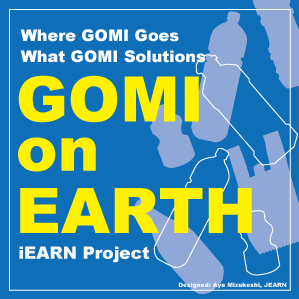 TITLE   GOMI on EarthSummaryI am GOMI. People say it is Garbage/Trash in English. This project is about a long journey of GOMI on EARTH.DescriptionYou are “GOMI detectives” at Part I. You follow its long journey to final destination on EARTH. You face "World GOMI Reality“ at Part II. And you are "GOMI activists” at Part III, where you care GOMI and reach your creative GOMI solutions. You can take Part I ~ Part III freely according to your class time.Reference: “Teachers Guide” in "About/Resources" and “Teachers room” for a description of activities.FacilitatorsLakshmi Chintaluri, IndiaKathy Bosiak, United StatesYoko Takagi, JapanLanguages   EnglishStudent Age Levels5-11 (Primary), 12-14 (Middle), 15-18 (Secondary)Dates   Sep 01 2017 - Jul 31 2018Possible classroom activitiesYou can take Part I ~ Part III according to your class timePart I: You are GOMI DetectivesWhat is GOMI for you? How do you define GOMI?What GOMI is around you? Please make a list of them.Where do they go after leaving your house/school ?Who takes your GOMI away?Who/What/How/How often?How is GOMI on public sites? How does GOMI contribute us?Reuse? Recycle? Reform? Heat? Electricity? More?What is their final stage? Where they are/How they are?Make “Where GOMI goes Map”, in short “GOMI Map”Part II: World GOMI RealityLearn and face “World GOMI reality”Marine Litter・５ GOMI Belts in oceansGOMI Mountains・LandfillMicro Plastic in the seaWatch videos "Plastic into Oil"Part III: You are GOMI ActivistsYou are GOMI Activists. Your actions to care GOMI and GOMI solutions, share them with your favorite media.Expected outcomesGOMI pieces・GOMI Map・Creative media about "how you care GOMI" and "what your GOMI solutions are."Group contributions to others and/or the planet:To develop such culture about “GOMI SORTING” before leaving your hands.To keep our mother land and ocean as healthy EARTHSDG 11 Make cities and human settlement inclusive, safe, resilient and sustainableSDG 14th Conserve and sustainably use the oceans, seas and marine resources for sustainable developmentCurriculum areaEnvironment, Social science, Science, Language arts